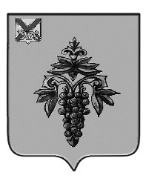 ДУМА ЧУГУЕВСКОГО МУНИЦИПАЛЬНОГО ОКРУГА Р Е Ш Е Н И ЕО внесении изменений в решение Думы Чугуевского муниципального округа от 28 июля 2022 года № 391-НПА «Положение о Молодежном совете Чугуевского муниципального округа»Принято Думой Чугуевского муниципального округа«16» февраля 2024 годаСтатья 1.Внести в Положение о Молодежном совете Чугуевского муниципального округа, утвержденное решением Думы Чугуевского муниципального округа от 28 июля 2022 года № 391-НПА «Положение о молодёжном совете Чугуевского муниципального округа» (далее Положение) изменение  изложив часть 1 статьи 4 Положения в следующей редакции:«1. Молодежный совет утверждается Думой Чугуевского муниципального округа на срок полномочий Думы Чугуевского муниципального округа действующего созыва. Молодёжный совет состоит из 16 членов с правом решающего голоса,
а также членов с правом совещательного голоса.Члены с правом решающего голоса определяются в результате конкурсного отбора, проводимого организационным комитетом округа.».Статья 2. Настоящее решение вступает в силу со дня его официального опубликования.«19» февраля 2024 года№_570 – НПА  Глава Чугуевского муниципального округаР.Ю. Деменев